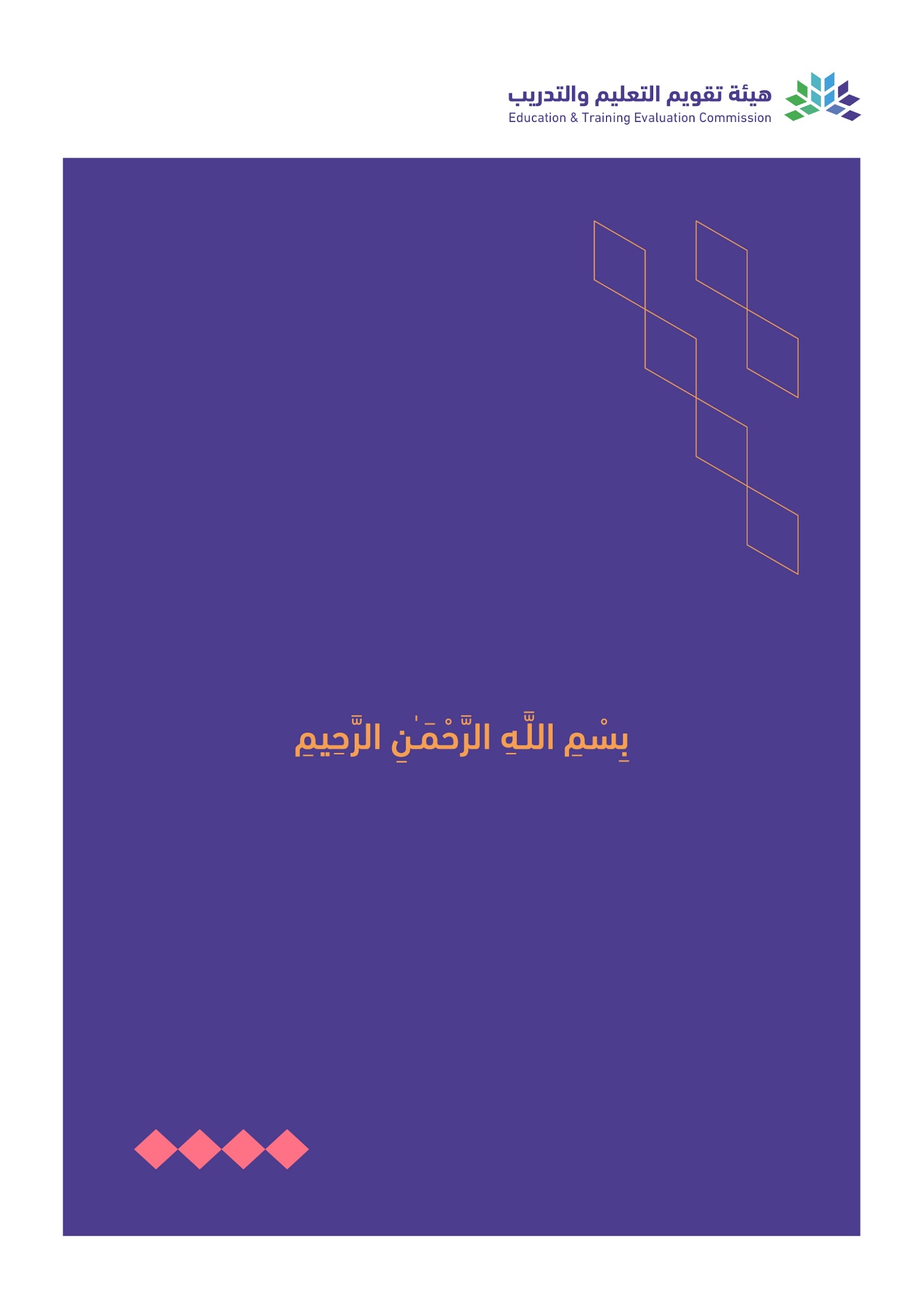 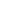 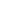 المحتويات:	أ. معلومات عامة عن المقرر الدراسي:1. نمط التعليم2. الساعات التدريسية (على مستوى الفصل الدراسي)ب. نواتج التعلم للمقرر واستراتيجيات تدريسها وطرق تقييمها:ج. موضوعات المقررد. أنشطة تقييم الطلبةأنشطة التقييم (اختبار تحريري، شفهي، عرض تقديمي، مشروع جماعي، ورقة عمل وغيره)ه. مصادر التعلم والمرافق:1. قائمة المراجع ومصادر التعلم:2. المرافق والتجهيزات المطلوبة:و. تقويم جودة المقرر:المقيمون (الطلبة، أعضاء هيئة التدريس، قيادات البرنامج، المراجع النظير، أخرى (يتم تحديدها).طرق التقييم (مباشر وغير مباشر).ز. اعتماد التوصيف:اسم المقرر:   دراسة الأسانيدرمز المقرر:  عقد 610البرنامج:  ماجستيرالقسم العلمي:  عقيدة ومذاهب معاصرةالكلية:  أصول الدينالمؤسسة:  جامعة الامام محمد بن سعود الإسلاميةنسخة التوصيف:  2تاريخ آخر مراجعة: 12/ 1/ 1445هـ المحتوىالصفحةأ. معلومات عامة عن المقرر الدراسي3   1. الوصف العام للمقرر3   2. الهدف الرئيس للمقرر3ب. نواتج التعلم للمقرر واستراتيجيات تدريسها وطرق تقييمها3ج. موضوعات المقرر4د. أنشطة تقييم الطلبة4ه. مصادر التعلم والمرافق5قائمة المراجع ومصادر التعلم5المرافق والتجهيزات المطلوبة5و. تقويم جودة المقرر5ز. اعتماد التوصيف5التعريف بالمقرر الدراسيالتعريف بالمقرر الدراسيالتعريف بالمقرر الدراسيالتعريف بالمقرر الدراسيالتعريف بالمقرر الدراسيالتعريف بالمقرر الدراسيالتعريف بالمقرر الدراسيالتعريف بالمقرر الدراسيالتعريف بالمقرر الدراسيالتعريف بالمقرر الدراسيالتعريف بالمقرر الدراسيالتعريف بالمقرر الدراسيالتعريف بالمقرر الدراسيالتعريف بالمقرر الدراسيالتعريف بالمقرر الدراسيالتعريف بالمقرر الدراسيالتعريف بالمقرر الدراسي1. الساعات المعتمدة:1. الساعات المعتمدة:1. الساعات المعتمدة:1. الساعات المعتمدة:33333333333332. نوع المقرر2. نوع المقرر2. نوع المقرر2. نوع المقرر2. نوع المقرر2. نوع المقرر2. نوع المقرر2. نوع المقرر2. نوع المقرر2. نوع المقرر2. نوع المقرر2. نوع المقرر2. نوع المقرر2. نوع المقرر2. نوع المقرر2. نوع المقرر2. نوع المقررأ.متطلب جامعة متطلب جامعة متطلب كلية متطلب كلية متطلب كلية ✓متطلب تخصصمتطلب تخصصمتطلب تخصصمتطلب تخصصمتطلب مسارب.ب.إجباري إجباري إجباري إجباري ✓اختياري اختياري اختياري 3. السنة / المستوى الذي يقدم فيه المقرر3. السنة / المستوى الذي يقدم فيه المقرر3. السنة / المستوى الذي يقدم فيه المقرر3. السنة / المستوى الذي يقدم فيه المقرر3. السنة / المستوى الذي يقدم فيه المقرر3. السنة / المستوى الذي يقدم فيه المقرر3. السنة / المستوى الذي يقدم فيه المقرر3. السنة / المستوى الذي يقدم فيه المقرر3. السنة / المستوى الذي يقدم فيه المقرر3. السنة / المستوى الذي يقدم فيه المقرر3. السنة / المستوى الذي يقدم فيه المقرر3. السنة / المستوى الذي يقدم فيه المقرر الثاني الثاني الثاني الثاني الثاني4. الوصف العام للمقرر 	يتناول المقرر مراحل دراسة الإسناد، وطرق وضوابط بيان درجة الحديث .4. الوصف العام للمقرر 	يتناول المقرر مراحل دراسة الإسناد، وطرق وضوابط بيان درجة الحديث .4. الوصف العام للمقرر 	يتناول المقرر مراحل دراسة الإسناد، وطرق وضوابط بيان درجة الحديث .4. الوصف العام للمقرر 	يتناول المقرر مراحل دراسة الإسناد، وطرق وضوابط بيان درجة الحديث .4. الوصف العام للمقرر 	يتناول المقرر مراحل دراسة الإسناد، وطرق وضوابط بيان درجة الحديث .4. الوصف العام للمقرر 	يتناول المقرر مراحل دراسة الإسناد، وطرق وضوابط بيان درجة الحديث .4. الوصف العام للمقرر 	يتناول المقرر مراحل دراسة الإسناد، وطرق وضوابط بيان درجة الحديث .4. الوصف العام للمقرر 	يتناول المقرر مراحل دراسة الإسناد، وطرق وضوابط بيان درجة الحديث .4. الوصف العام للمقرر 	يتناول المقرر مراحل دراسة الإسناد، وطرق وضوابط بيان درجة الحديث .4. الوصف العام للمقرر 	يتناول المقرر مراحل دراسة الإسناد، وطرق وضوابط بيان درجة الحديث .4. الوصف العام للمقرر 	يتناول المقرر مراحل دراسة الإسناد، وطرق وضوابط بيان درجة الحديث .4. الوصف العام للمقرر 	يتناول المقرر مراحل دراسة الإسناد، وطرق وضوابط بيان درجة الحديث .4. الوصف العام للمقرر 	يتناول المقرر مراحل دراسة الإسناد، وطرق وضوابط بيان درجة الحديث .4. الوصف العام للمقرر 	يتناول المقرر مراحل دراسة الإسناد، وطرق وضوابط بيان درجة الحديث .4. الوصف العام للمقرر 	يتناول المقرر مراحل دراسة الإسناد، وطرق وضوابط بيان درجة الحديث .4. الوصف العام للمقرر 	يتناول المقرر مراحل دراسة الإسناد، وطرق وضوابط بيان درجة الحديث .4. الوصف العام للمقرر 	يتناول المقرر مراحل دراسة الإسناد، وطرق وضوابط بيان درجة الحديث .5. المتطلبات السابقة لهذا المقرر (إن وجدت)  لا يوجد5. المتطلبات السابقة لهذا المقرر (إن وجدت)  لا يوجد5. المتطلبات السابقة لهذا المقرر (إن وجدت)  لا يوجد5. المتطلبات السابقة لهذا المقرر (إن وجدت)  لا يوجد5. المتطلبات السابقة لهذا المقرر (إن وجدت)  لا يوجد5. المتطلبات السابقة لهذا المقرر (إن وجدت)  لا يوجد5. المتطلبات السابقة لهذا المقرر (إن وجدت)  لا يوجد5. المتطلبات السابقة لهذا المقرر (إن وجدت)  لا يوجد5. المتطلبات السابقة لهذا المقرر (إن وجدت)  لا يوجد5. المتطلبات السابقة لهذا المقرر (إن وجدت)  لا يوجد5. المتطلبات السابقة لهذا المقرر (إن وجدت)  لا يوجد5. المتطلبات السابقة لهذا المقرر (إن وجدت)  لا يوجد5. المتطلبات السابقة لهذا المقرر (إن وجدت)  لا يوجد5. المتطلبات السابقة لهذا المقرر (إن وجدت)  لا يوجد5. المتطلبات السابقة لهذا المقرر (إن وجدت)  لا يوجد5. المتطلبات السابقة لهذا المقرر (إن وجدت)  لا يوجد5. المتطلبات السابقة لهذا المقرر (إن وجدت)  لا يوجد6. المتطلبات المتزامنة مع هذا المقرر (إن وجدت)لا يوجد6. المتطلبات المتزامنة مع هذا المقرر (إن وجدت)لا يوجد6. المتطلبات المتزامنة مع هذا المقرر (إن وجدت)لا يوجد6. المتطلبات المتزامنة مع هذا المقرر (إن وجدت)لا يوجد6. المتطلبات المتزامنة مع هذا المقرر (إن وجدت)لا يوجد6. المتطلبات المتزامنة مع هذا المقرر (إن وجدت)لا يوجد6. المتطلبات المتزامنة مع هذا المقرر (إن وجدت)لا يوجد6. المتطلبات المتزامنة مع هذا المقرر (إن وجدت)لا يوجد6. المتطلبات المتزامنة مع هذا المقرر (إن وجدت)لا يوجد6. المتطلبات المتزامنة مع هذا المقرر (إن وجدت)لا يوجد6. المتطلبات المتزامنة مع هذا المقرر (إن وجدت)لا يوجد6. المتطلبات المتزامنة مع هذا المقرر (إن وجدت)لا يوجد6. المتطلبات المتزامنة مع هذا المقرر (إن وجدت)لا يوجد6. المتطلبات المتزامنة مع هذا المقرر (إن وجدت)لا يوجد6. المتطلبات المتزامنة مع هذا المقرر (إن وجدت)لا يوجد6. المتطلبات المتزامنة مع هذا المقرر (إن وجدت)لا يوجد6. المتطلبات المتزامنة مع هذا المقرر (إن وجدت)لا يوجد7. الهدف الرئيس للمقررأن يتأهل الطالب لتمييز المقبول من المردود، ويتمكن من الحكم على الأحاديث وبيان درجتها7. الهدف الرئيس للمقررأن يتأهل الطالب لتمييز المقبول من المردود، ويتمكن من الحكم على الأحاديث وبيان درجتها7. الهدف الرئيس للمقررأن يتأهل الطالب لتمييز المقبول من المردود، ويتمكن من الحكم على الأحاديث وبيان درجتها7. الهدف الرئيس للمقررأن يتأهل الطالب لتمييز المقبول من المردود، ويتمكن من الحكم على الأحاديث وبيان درجتها7. الهدف الرئيس للمقررأن يتأهل الطالب لتمييز المقبول من المردود، ويتمكن من الحكم على الأحاديث وبيان درجتها7. الهدف الرئيس للمقررأن يتأهل الطالب لتمييز المقبول من المردود، ويتمكن من الحكم على الأحاديث وبيان درجتها7. الهدف الرئيس للمقررأن يتأهل الطالب لتمييز المقبول من المردود، ويتمكن من الحكم على الأحاديث وبيان درجتها7. الهدف الرئيس للمقررأن يتأهل الطالب لتمييز المقبول من المردود، ويتمكن من الحكم على الأحاديث وبيان درجتها7. الهدف الرئيس للمقررأن يتأهل الطالب لتمييز المقبول من المردود، ويتمكن من الحكم على الأحاديث وبيان درجتها7. الهدف الرئيس للمقررأن يتأهل الطالب لتمييز المقبول من المردود، ويتمكن من الحكم على الأحاديث وبيان درجتها7. الهدف الرئيس للمقررأن يتأهل الطالب لتمييز المقبول من المردود، ويتمكن من الحكم على الأحاديث وبيان درجتها7. الهدف الرئيس للمقررأن يتأهل الطالب لتمييز المقبول من المردود، ويتمكن من الحكم على الأحاديث وبيان درجتها7. الهدف الرئيس للمقررأن يتأهل الطالب لتمييز المقبول من المردود، ويتمكن من الحكم على الأحاديث وبيان درجتها7. الهدف الرئيس للمقررأن يتأهل الطالب لتمييز المقبول من المردود، ويتمكن من الحكم على الأحاديث وبيان درجتها7. الهدف الرئيس للمقررأن يتأهل الطالب لتمييز المقبول من المردود، ويتمكن من الحكم على الأحاديث وبيان درجتها7. الهدف الرئيس للمقررأن يتأهل الطالب لتمييز المقبول من المردود، ويتمكن من الحكم على الأحاديث وبيان درجتها7. الهدف الرئيس للمقررأن يتأهل الطالب لتمييز المقبول من المردود، ويتمكن من الحكم على الأحاديث وبيان درجتهامنمط التعليمعدد الساعات التدريسيةالنسبة 1تعليم اعتيادي36100%2التعليم الإلكتروني3التعليم المدمج التعليم الاعتيادي التعليم الإلكتروني4التعليم عن بعد مالنشاطساعات التعلمالنسبة1محاضرات36100%2معمل أو إستوديو3ميداني4دروس إضافية5أخرى الإجمالي36100%الرمزنواتج التعلم رمز ناتج التعلم المرتبط بالبرنامجاستراتيجيات التدريسطرق التقييم1.0المعرفة والفهمالمعرفة والفهمالمعرفة والفهمالمعرفة والفهم1.1أن يُعرِّف الطالب بعلم دراسة الأسانيد ونشأته وأهميته. ع4المحاضرة المطورةمطالعة الكتبالاختبار-الواجبات1.2أن يوضّح الطالب أحوال السند في الاتصال والانقطاع.ع4المحاضرة المطورةالمناقشة والحوارالاختبار – التكليفات1.3أن يبين الطالب طرق معرفة الرواة وأحوالهم.ع4المحاضرة المطورةالمناقشة والحوارالاختبار – التكليفات2.0المهاراتالمهاراتالمهاراتالمهارات2.1أن يترجم الطالب للراوي ترجمة وافية تشمل الحكم عليه.م4المحاضرة المطورةمطالعة الكتبالاختبار-الواجبات2.2أن يُمَيِّز الطالب الإسناد المتصل من المنقطع.م4المحاضرة المطورةالمناقشة والحوارالاختبار – التكليفات2.3أن يحكم الطالب على الحديث في ضوء كلام النقاد.   م4المحاضرة المطورةالمناقشة والحوارالاختبار – التكليفات3.0القيم والاستقلالية والمسؤوليةالقيم والاستقلالية والمسؤوليةالقيم والاستقلالية والمسؤوليةالقيم والاستقلالية والمسؤولية3.1أن يكون الطالب في معمل الأسانيد قدوة في احترام الممتلكات العامة.ق1التعلم التعاونيالتعلم الذاتيالملاحظة لأداء الطلبة الفردي والجماعي3.2أن يتعاون الطالب ويشارك في المجموعات البحثية المتنوعة ق2التعلم التعاونيالعصف الذهنيتقويم الأقران...مقائمة الموضوعاتالساعات التدريسية المتوقعة1تعريف الإسناد، وأهميته، وبيان أنه خصيصة لهذه الأمة.-تعريف دراسة الإسناد، مع شرح التعريف، وبيان المحترزات.-مجمل مراحل دراسة الإسناد.32المرحلة الأولى: التحقق من العدالة والضبط.-بيان العدالة، والضبط ، وأسباب الطعن فيهما. -أقسام الرواة: 1-الثقة : (تعريف الثقة، ومراتب الثقات، وأنواع التوثيق: القولي، والضمني). 2-الضعيف: (تعريف الضعيف، ومراتب الضعفاء، وأنواع التضعيف: بالقول، والإشارة). 3- المجهول: (تعريف المجهول، ومراتب المجهول، وقرائن تقوية حديث الراوي المجهول). 4-المختلف فيه: (تعريفه، وانواع الرواة المختلف فيهم).6  3المرحلة الثانية: التحقق من الاتصال والانقطاع.-طرق إثبات الاتصال.-طرق تحمل الحديث.-أنواع الانقطاع في الحديث.-الكتب التي يستفاد منها الكشف عن الاتصال والانقطاع.6   4المرحلة الثالثة: التحقق من سلامة الحديث من الشذوذ والعلة.-بيان الحديث الشاذ والمعلول والعلاقة بينهما.-قرائن وجود العلة في الحديث.-أنواع العلل وأجناسها.-الكتب التي يستفاد منها الكشف عن العلل.6   5تكليف الطالب بدراسة عدد من الأحاديث المتفاوتة في الدرجة: بالترجمة لرواتها، والنظر في الاتصال والانقطاع، والتفريق بين أنواع الانقطاع، والكشف عن العلل -إن وجدت-.15المجموعالمجموع36مأنشطة التقييمتوقيت التقييم(بالأسبوع)النسبة من إجمالي درجة التقييم1البحوث القصيرة، والواجبات المنزلية (فردي، وجماعي) المناقشة أثناء المحاضرةمستمر30%2اختبار الأعمال الفصليةالسابع30%3الاختبار الفصليالأخير40%...المرجع الرئيس للمقرردراسة أسانيد الحديث الدكتور علي نايف البقاعي.المراجع المساندة"العلل" للإمام الدارقطني."جامع التحصيل" للحافظ العلائي."الرواة الثقات المتكلم فيهم بما لا يوجب رد حديثهم" للحافظ الذهبي."الموقظة" للحافظ الذهبي."طبقات المدلسين" للحافظ ابن حجر."الكواكب النيرات" لابن الكيالالمصادر الإلكترونيةجامع خادم الحرمين للسنة النبوي.المكتبة الشاملة.أخرىلا يوجدالعناصرمتطلبات المقررالمرافق النوعية(القاعات الدراسية، المختبرات، قاعات العرض، قاعات المحاكاة ... إلخ)القاعات الدراسية + معملالتجهيزات التقنية(جهاز عرض البيانات، السبورة الذكية، البرمجيات)جهاز عرض البياناتتجهيزات أخرى (تبعاً لطبيعة التخصص)لا يوجدمجالات التقويمالمقيمونطرق التقييمفاعلية التدريسالطلاب-المراجع النظيرمباشر-غير مباشرفاعلية طرق تقييم الطلابأعضاء هيئة التدريس-المراجع النظيرغير مباشرمصادر التعلمأعضاء هيئة التدريس--قيادات البرنامج-الطلابغير مباشرمدى تحصيل مخرجات التعلم للمقررأعضاء هيئة التدريس- المراجع النظيرغير مباشرأخرىجهة الاعتمادقسم العقيدة والمذاهب المعاصرةرقم الجلسةتاريخ الجلسة